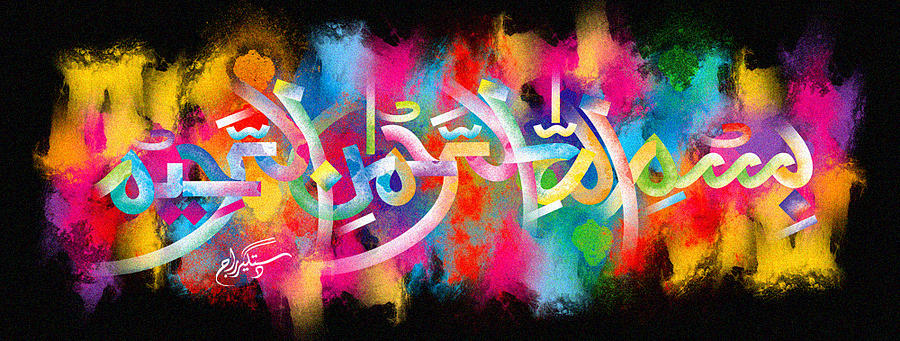 The Miracle Orange of 3rd October 2015The Exclusive Islamic Miracle Photographs of Dr Umar Elahi AzamSunday 4nd October 2015Manchester, UKIntroductionThe Name of Allah  was in numerous places in the cross-section of,  and the name of Muhammad was a large marking on  external surface of, this particular orange.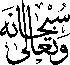 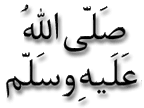 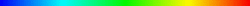 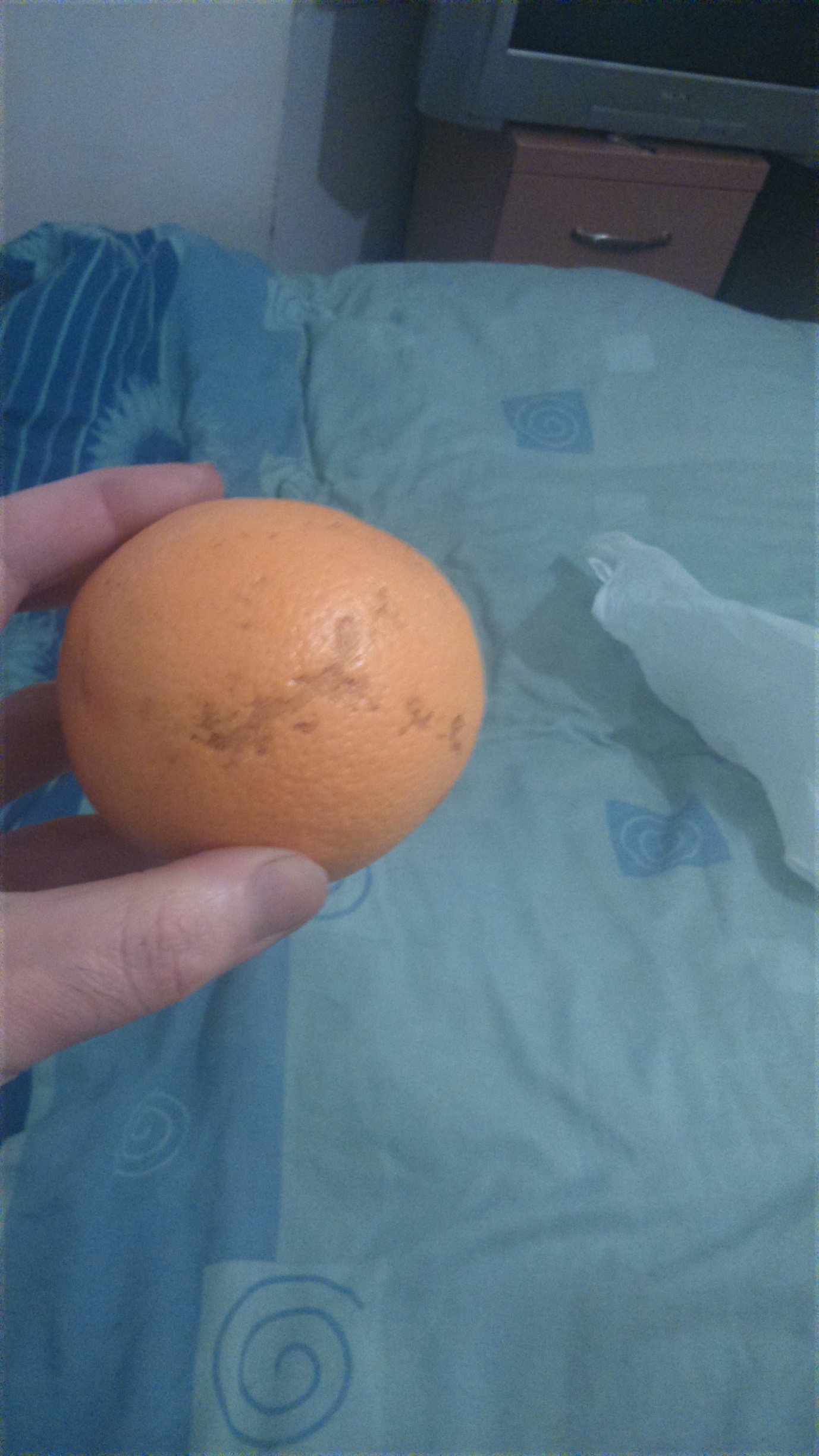 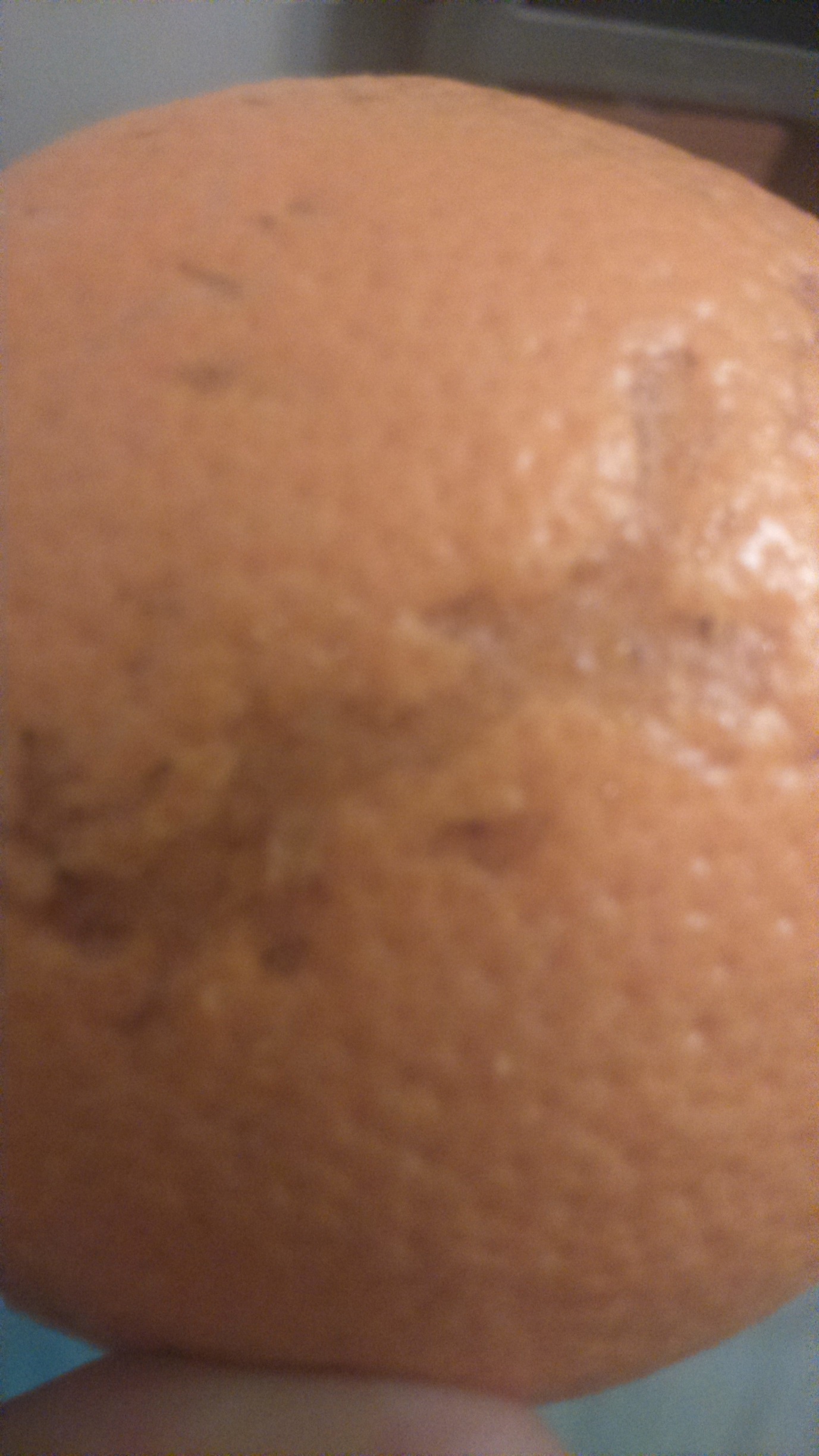 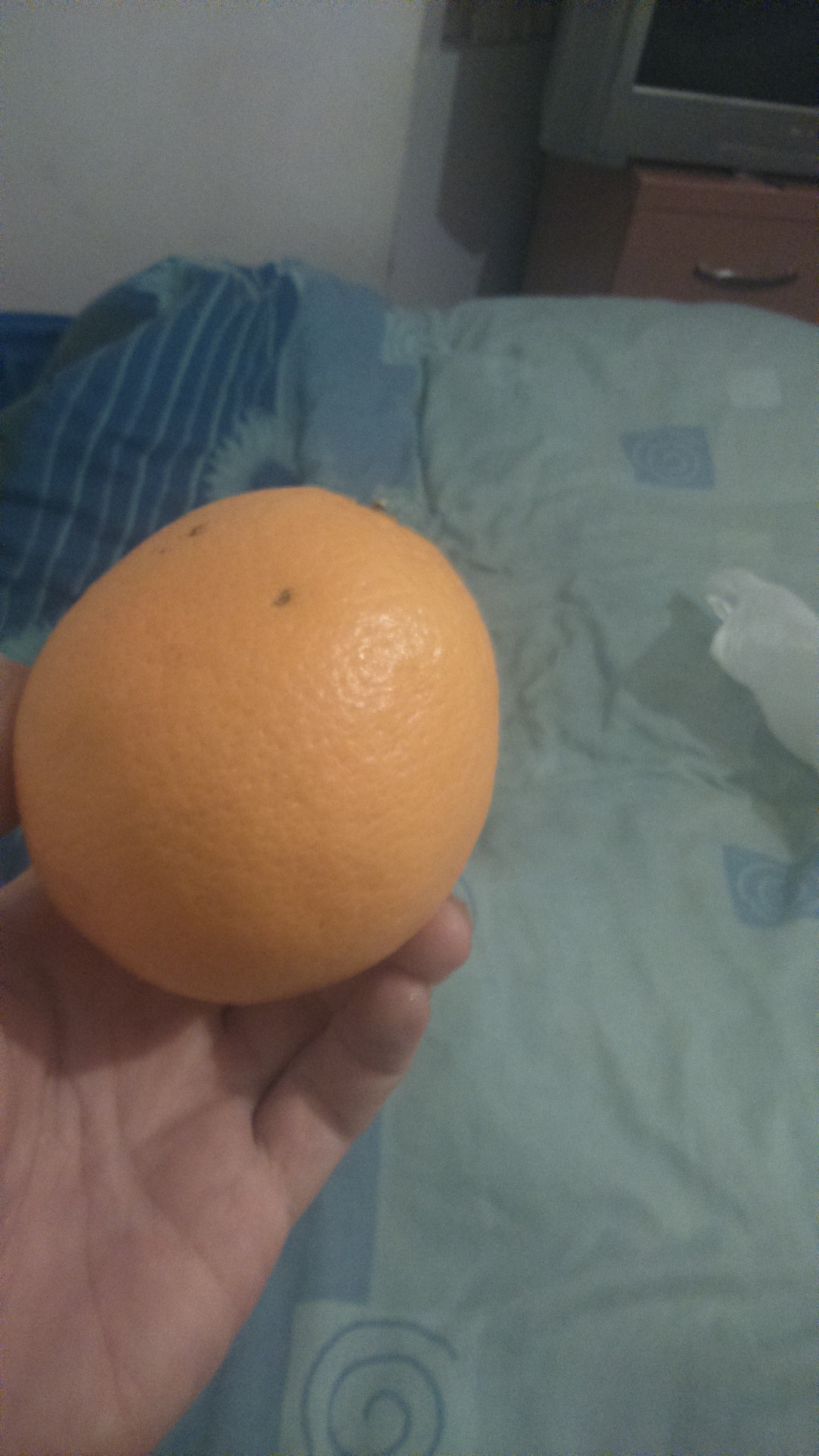 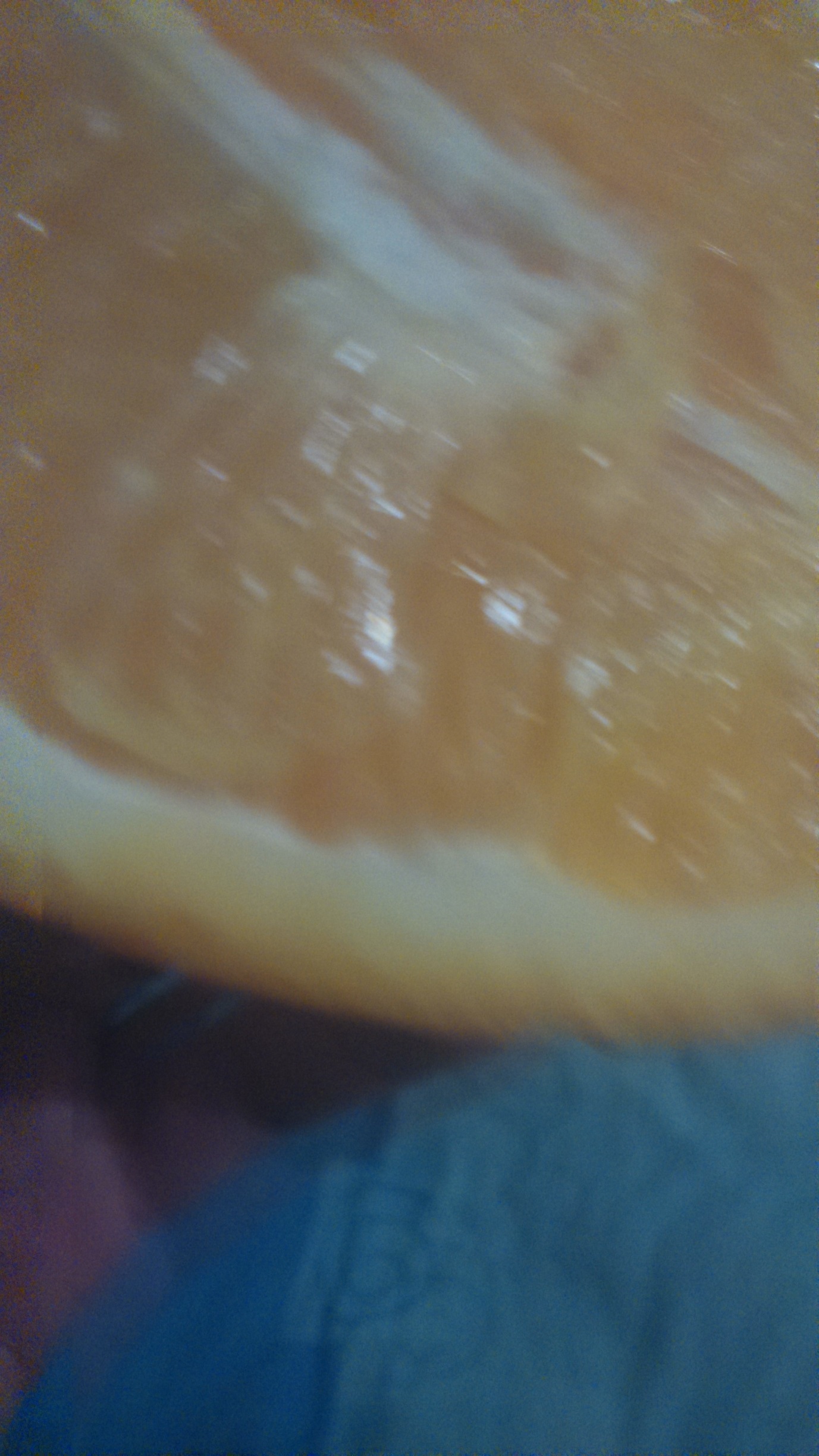 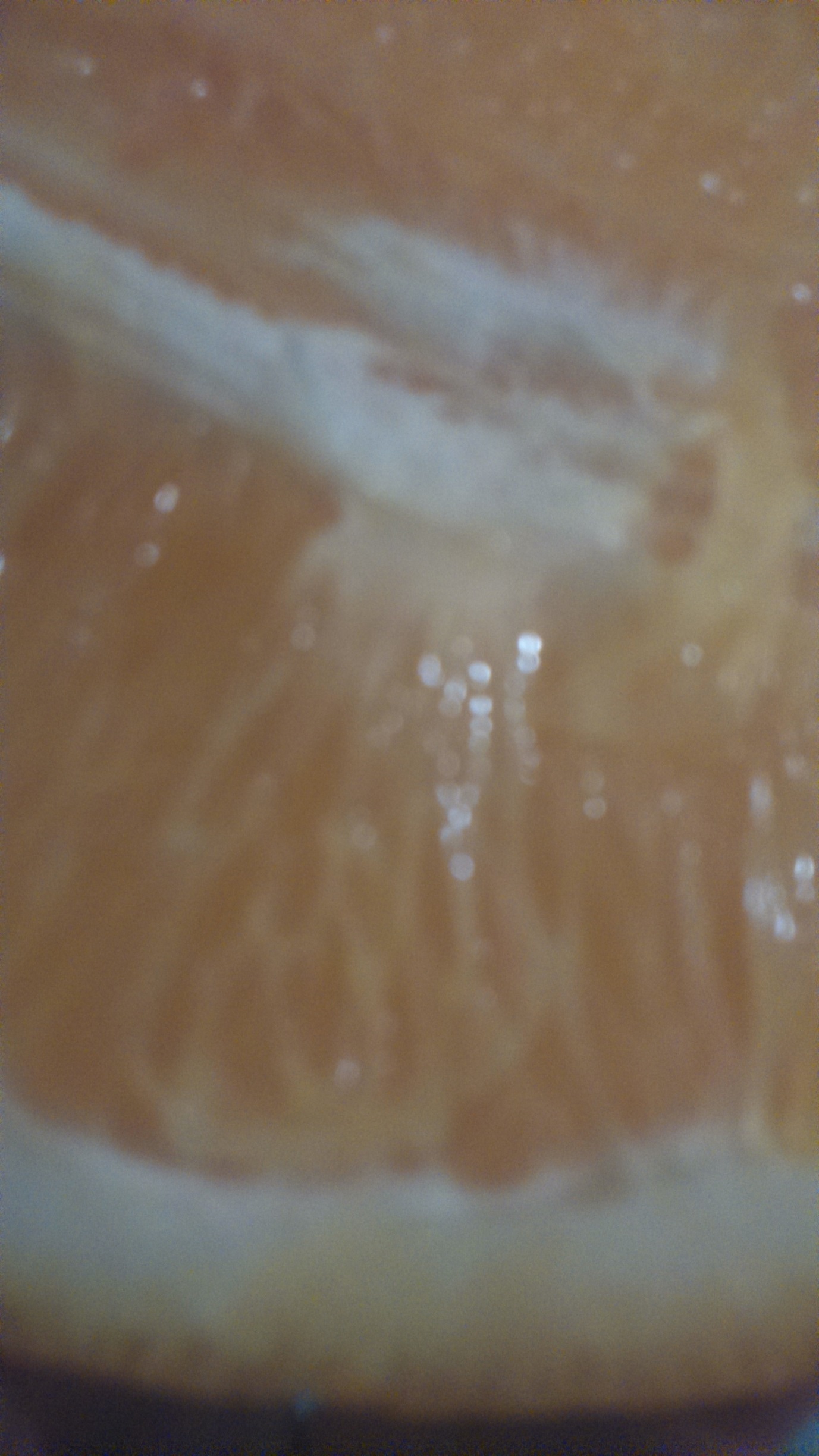 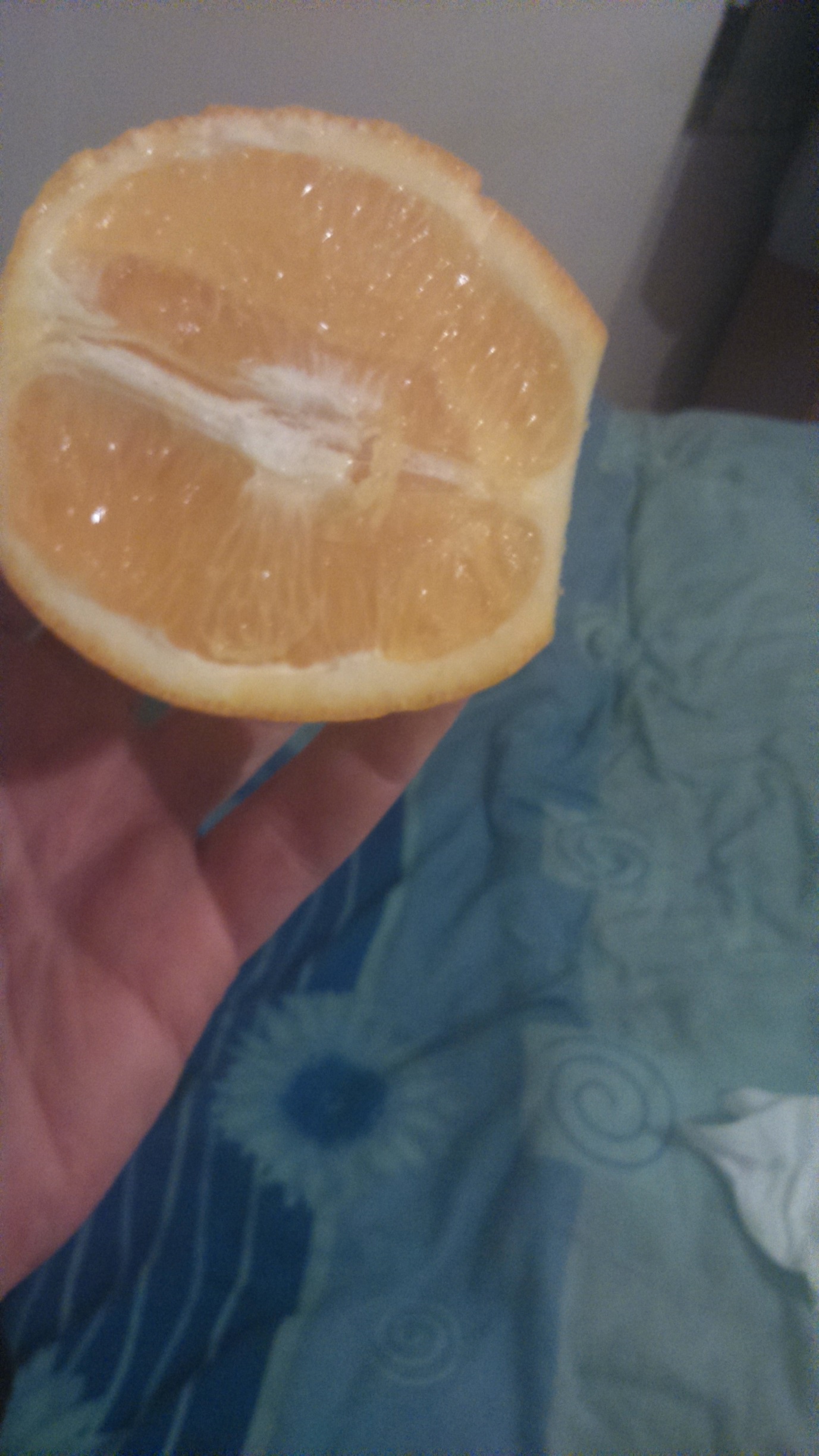 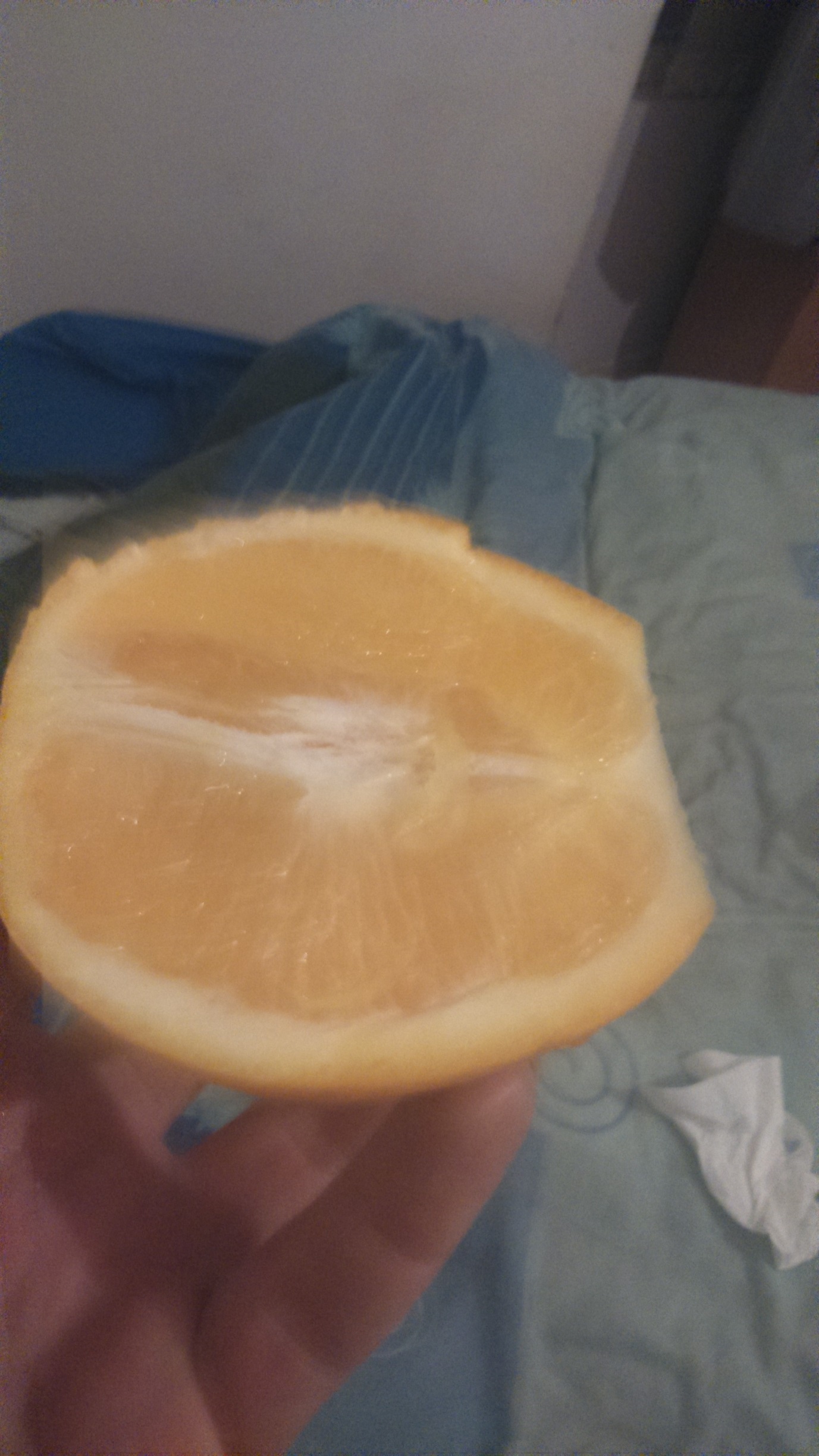 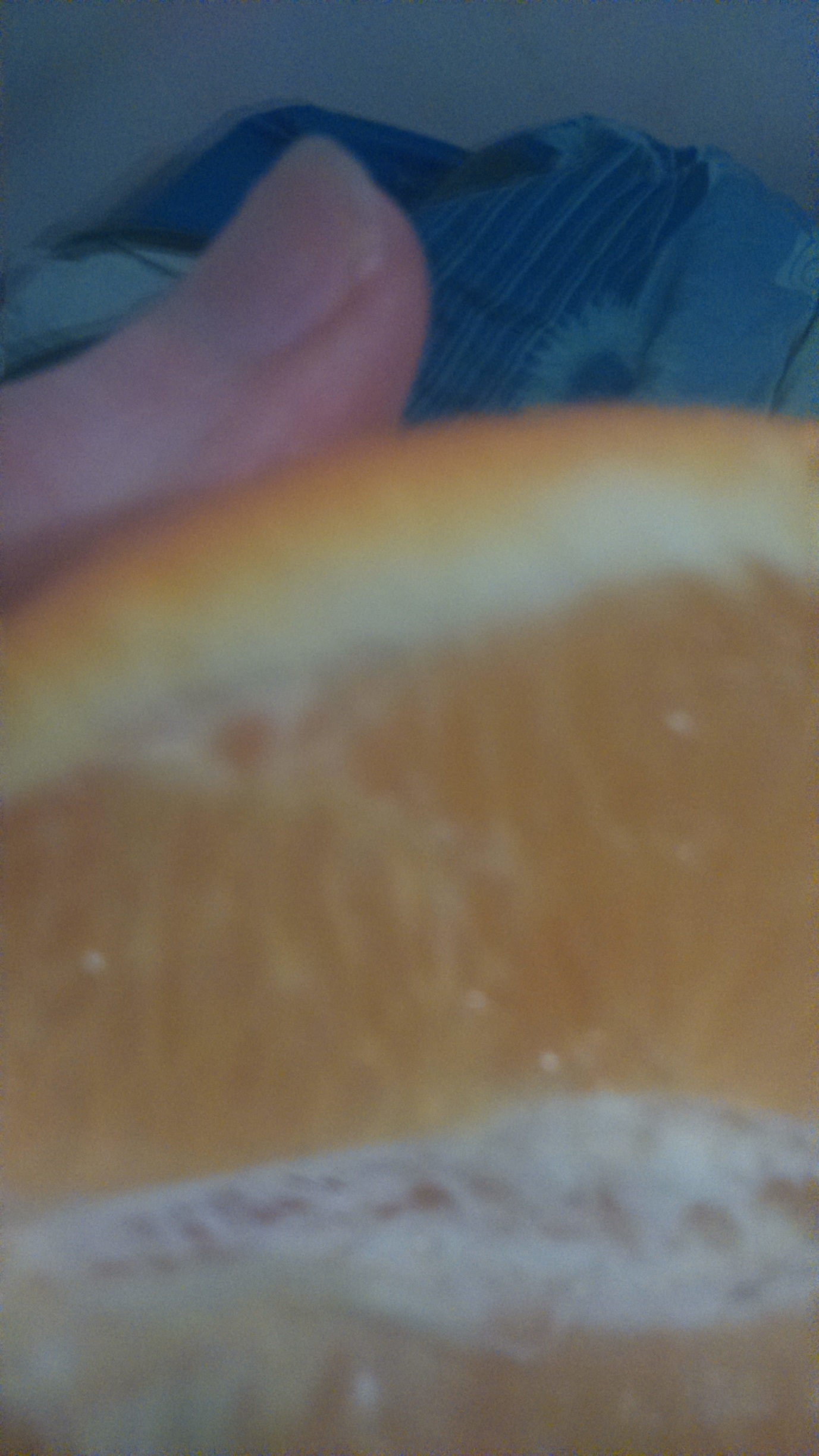 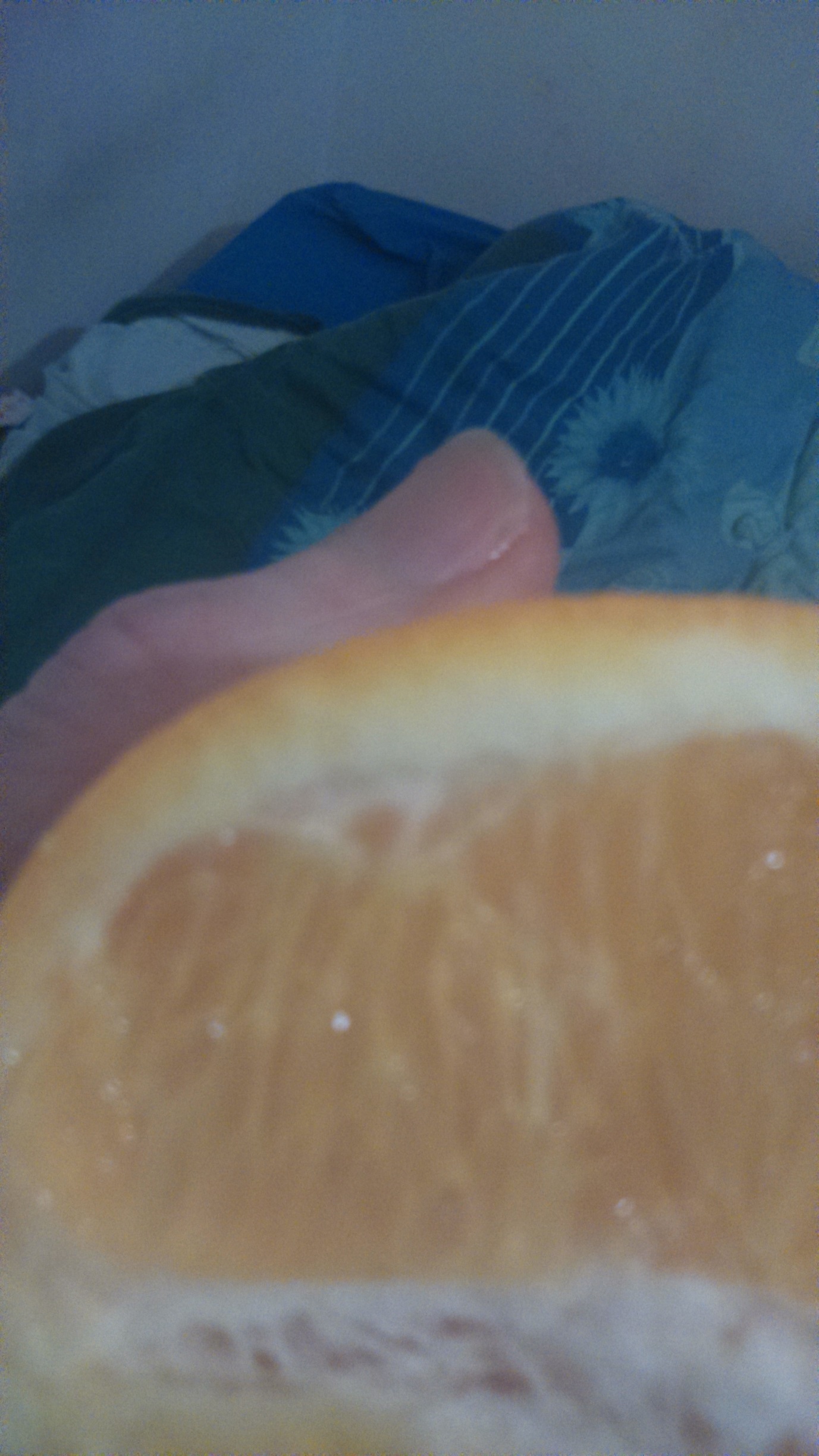 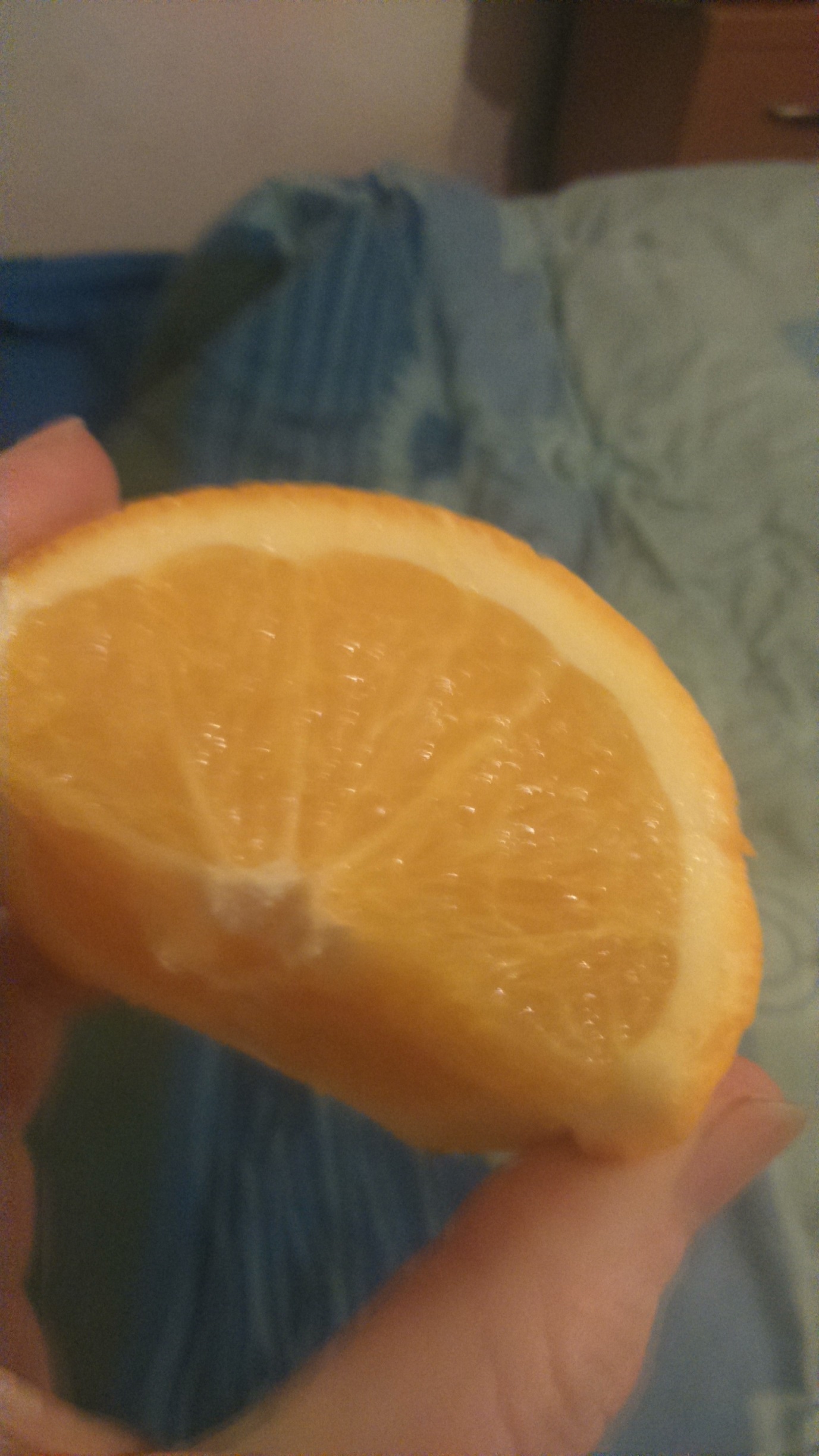 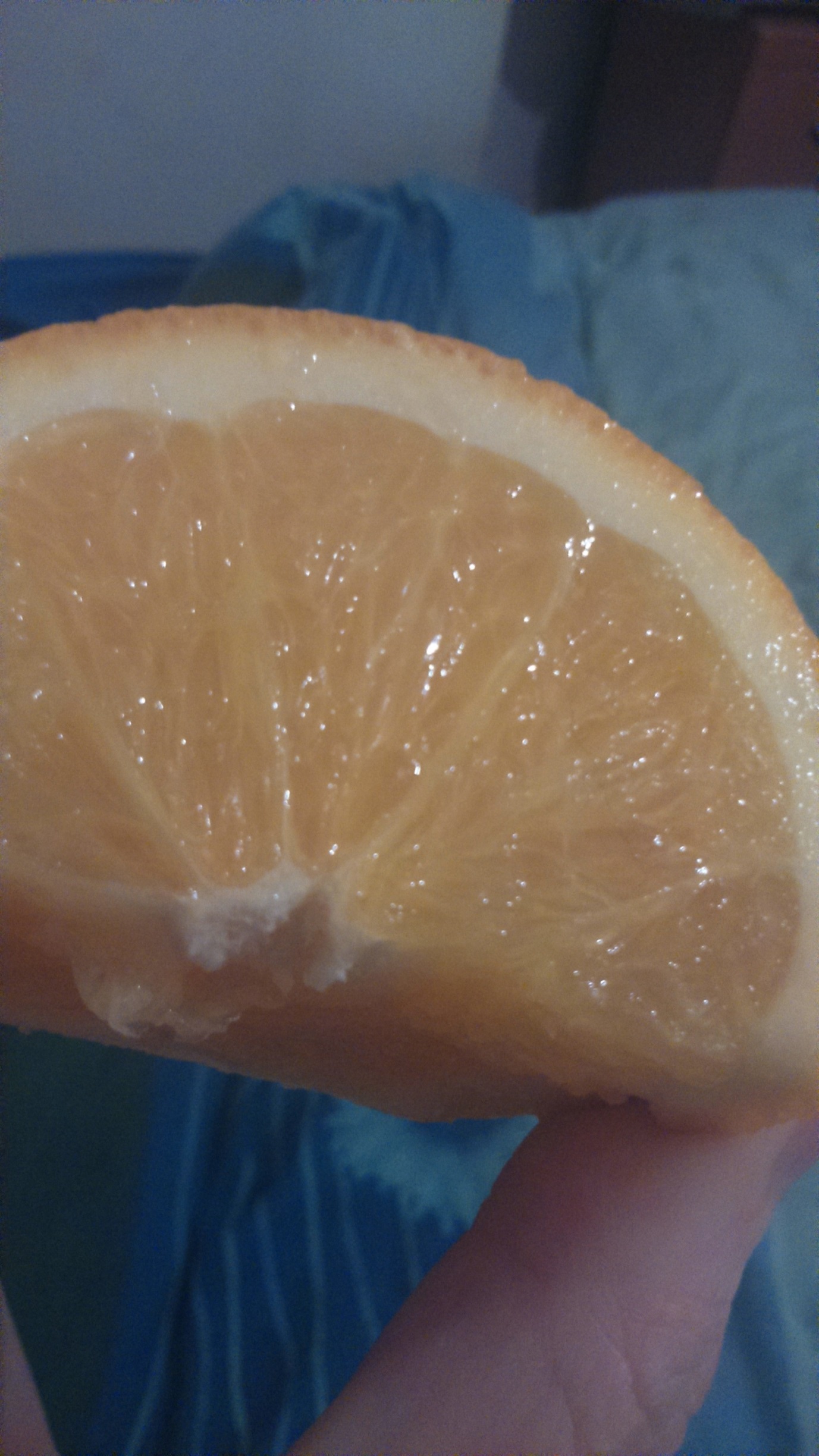 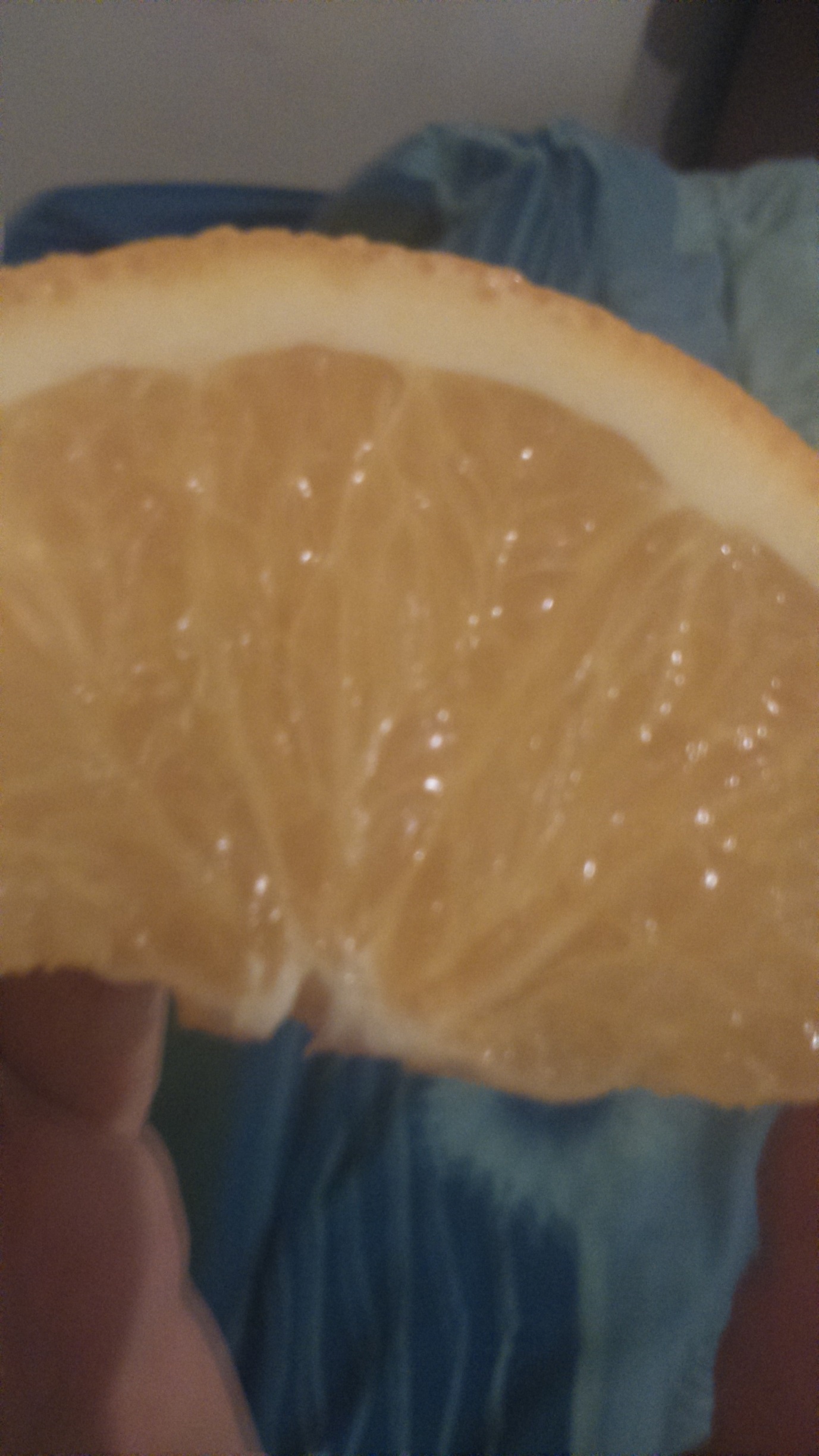 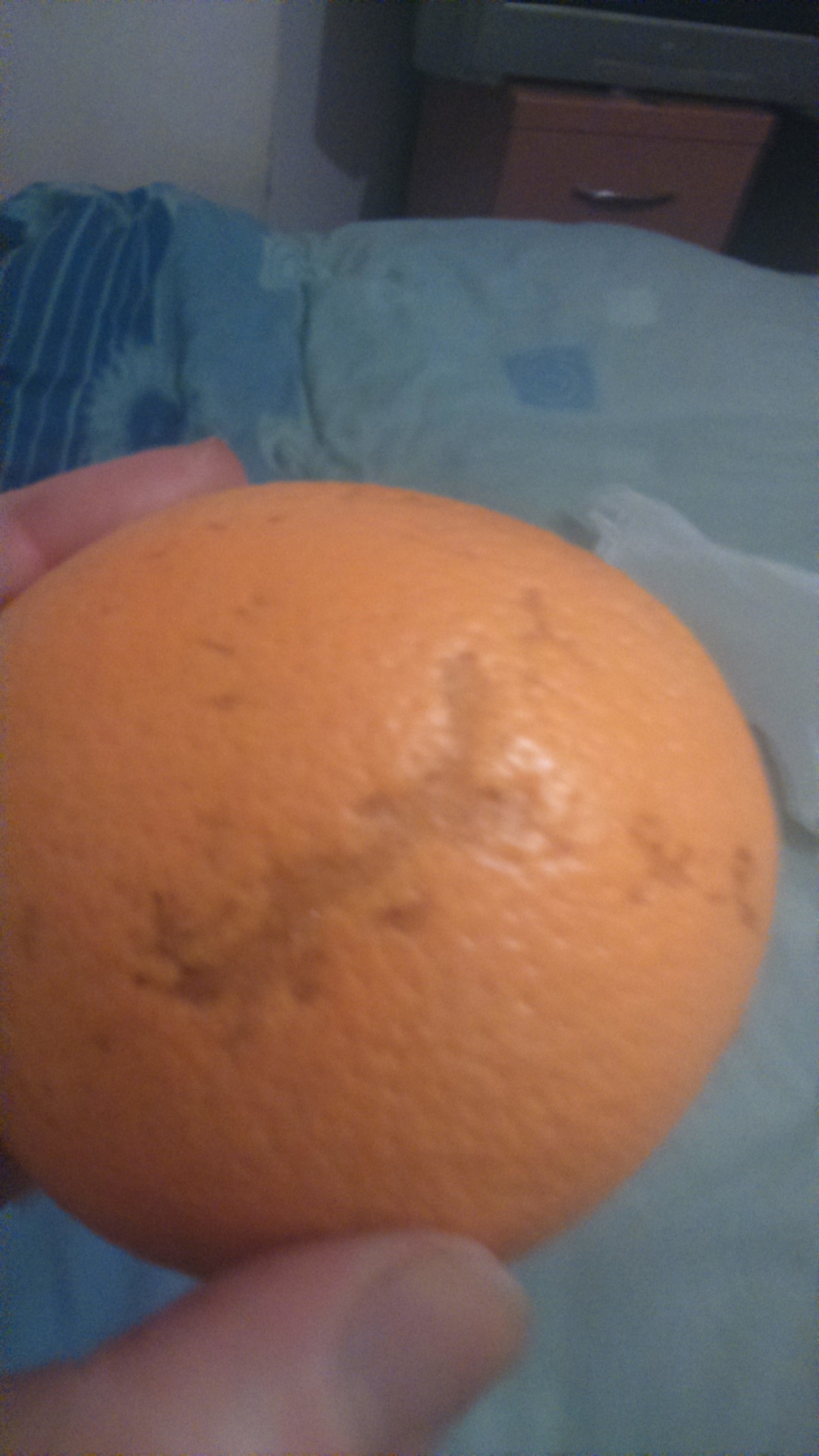 